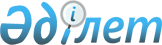 Аудан әкімі шешімінің күші жойылды деп туралыҚызылорда облысы Арал ауданы әкімінің 2015 жылғы 22 қаңтардағы № 1 шешімі
      "Нормативтік құқықтық актілер туралы" Қазақстан Республикасының 1998 жылғы 24 наурыздағы № 213 Заңын және "Қазақстан Республикасындағы жергілікті мемлекеттік басқару және өзін-өзі басқару туралы" Қазақстан Республикасының 2001 жылғы 23 қаңтардағы № 148 Заңын басшылыққа ала отырып, Арал ауданының әкімі ШЕШІМ ҚАБЫЛДАДЫ:
      1. "Арал ауданы бойынша сайлау учаскелерін құру туралы" Арал ауданы әкімінің 2014 жылғы 5 наурыздағы № 5 шешімінің (мемлекеттік тіркеу тізілімінде 2014 жылдың 15 сәуірінде 4634 нөмірімен тіркелген, аудандық "Толқын" газетінің 2014 жылғы 26 сәуірдегі № 31 санында ресми жарияланған) күші жойылды деп танылсын.
      2. Осы шешімнің орындалуын бақылау "Арал ауданы әкімінің аппараты" мемлекеттік мекемесінің басшысы Әлішева Жұмагүл Нахтайқызына жүктелсін.
      3. Шешім қол қойылған күнінен бастап қолданысқа енгізіледі.
					© 2012. Қазақстан Республикасы Әділет министрлігінің «Қазақстан Республикасының Заңнама және құқықтық ақпарат институты» ШЖҚ РМК
				
      АУДАН ӘКІМІ

А. МҰХИМОВ
